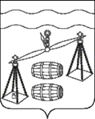 Сельское поселение «СЕЛО СТРЕЛЬНА»Калужская область Сухиничский районСЕЛЬСКАЯ ДУМА РЕШЕНИЕОт 30.09.2020г	                                                                            № 267О прекращении полномочий главы администрации сельского поселения «Село Стрельна»Руководствуясь ст.37 Федерального закона  от 06.10.2003 № 131-ФЗ  "Об общих принципах организации местного самоуправления в Российской Федерации" , Уставом сельского поселения «Село Стрельна», Сельская Дума сельского поселения «Село Стрельна» РЕШИЛА:1. Прекратить полномочия главы администрации сельского поселения «Село Стрельна» Москвичевой Елены Евгеньевны   30 сентября 2020года в связи с истечением срока полномочий Сельской Думы сельского поселения «Село Стрельна» третьего созыва и истечением срока контракта.2. При увольнении главы администрации СП «Село Стрельна» Москвичевой Елены Евгеньевны выплатить компенсацию за 5,0 дней неиспользованного отпуска.2. Настоящее Решение вступает в силу с момента его принятия.3. Решение Сельской Думы СП «Село Стрельна» от 30.10.2015 № 16  «О Главе администрации сельского поселения «Село Стрельна» считать утратившим силу.Глава сельского поселения« Село Стрельна»                                                                    Т.П. Колган